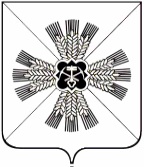 КЕМЕРОВСКАЯ ОБЛАСТЬАДМИНИСТРАЦИЯ ПРОМЫШЛЕННОВСКОГО МУНИЦИПАЛЬНОГО ОКРУГАПОСТАНОВЛЕНИЕот «18» сентября 2020г. № 1477-Ппгт. ПромышленнаяО внесении изменений в постановление администрации Промышленновского муниципального округа от 09.11.2017 № 1267-П «Об утверждении муниципальной программы «Жилищно-коммунальный и дорожный комплекс, энергосбережениеи повышение энергоэффективности экономики» на 2018-2022 годы» (в редакции постановлений от 20.02.2018 № 225-П, от 18.05.2018 № 562-П, от 20.06.2018 № 662-П, от 22.08.2018 № 912-П, от 29.10.2018 № 1229-П, от 29.12.2018 № 1541-П,от 21.05.2019 № 609-П, от 12.09.2019 № 1103-П, от 21.10.2019 № 1269-П, от 30.12.2019 № 1622-П, от 17.04.2020 № 724-П)В соответствии c решением Совета народных депутатов Промышленновского муниципального округа от  27.08.2020 № 182                            «О внесении изменений и дополнений в решение Совета народных депутатов Промышленновского муниципального округа от  26.12.2019 № 14                            «О бюджете Промышленновского муниципального округа на 2020 год и на плановый период 2021 и 2022 годов», постановлением администрации Промышленновского муниципального округа от 29.07.2016 № 684-П «Об утверждении порядка разработки, реализации и оценки эффективности муниципальных программ, реализуемых за счёт средств районного бюджета», в целях реализации полномочий администрации Промышленновского муниципального округа:Внести изменения в постановление администрации Промышленновского муниципального округа от 09.11.2017 № 1267-П «Об утверждении муниципальной программы «Жилищно-коммунальный и дорожный комплекс, энергосбережение и повышение энергоэффективности экономики» на 2018-2021 годы» (в редакции постановлений от 20.02.2018                 № 225-П, от 18.05.2018 № 562-П, от 20.06.2018 № 662-П, от 22.08.2018                     № 912-П, от 29.10.2018 № 1229-П, от 29.12.2018 № 1541-П, от 21.05.2019                   № 609-П, № 609-П, от 12.09.2019 № 1103-П, от 21.10.2019 № 1269-П, от 30.12.2019 № 1622-П, от 17.04.2020 № 724-П) следующие изменения:1.1. Паспорт муниципальной Программы «Жилищно-коммунальный и дорожный комплекс, энергосбережение и повышение энергоэффективности экономики» на 2018-2022 годы (далее – Программа) изложить в редакции согласно приложению № 1 к настоящему постановлению;1.2. раздел 4 «Ресурсное обеспечение реализации муниципальной Программы» Программы изложить в редакции согласно приложению № 2 к настоящему постановлению.2. Настоящее постановление подлежит обнародованию на официальном сайте администрации Промышленновского муниципального округа в сети Интернет.3. Контроль за исполнением настоящего постановления возложить на первого заместителя главы Промышленновского муниципального округа В.Е. Сереброва.4. Настоящее постановление вступает в силу со дня подписания.Исп. А.А. ЗарубинТел.74518постановление от «___»                 2020 г. № ______                                                                              Страница 2                                                                       Приложение № 1                                                                     к постановлению                                                                  администрации Промышленновского   муниципального округа                                                                                          от «18» сентября 2020г. № 1477-ППАСПОРТмуниципальной программы «Жилищно-коммунальный и дорожный комплекс, энергосбережение и повышение энергоэффективности экономики»на 2018-2022 годы         Начальник Управления пожизнеобеспечению и строительству			                   А.А. Зарубин  Приложение № 2                                                                    к постановлению                                                                                             администрации Промышленновского                                                                 муниципального округа                                                                      от «18» сентября 2020г. № 1477-П4. Ресурсное обеспечение реализации программы «Жилищно-коммунальный и дорожный комплекс, энергосбережение и повышение энергоэффективности экономики» на 2018-2022 годы4.1. Ресурсное обеспечение реализации муниципальной программы осуществляется за счет средств:4.1.1. Из местного бюджета;4.1.2. Областного бюджета.4.2. Объемы бюджетных ассигнований из бюджета муниципального округа на реализацию муниципальных программ утверждаются решением Совета народных депутатов Промышленновского муниципального округа о бюджете муниципального округа на очередной финансовый год и плановый период. Сведения о планируемых значениях целевых показателей (индикаторов) программы (по годам реализации муниципальной программы)            Начальник Управления по жизнеобеспечению и строительству  			                   А.А. Зарубин                                  ГлаваПромышленновского муниципального округа  Д.П. ИльинНаименование муниципальной программыМуниципальная программа «Жилищно-коммунальный и дорожный комплекс, энергосбережение и повышение энергоэффективности экономики» на 2018-2022 годы (далее – Программа)Директор муниципальной программыПервый заместитель главы Промышленновского муниципального округа Ответственный исполнитель (координатор) муниципальной программыУправление по жизнеобеспечению и строительству администрации Промышленновского муниципального округаИсполнители муниципальной программыУправление по жизнеобеспечению и строительству  администрации Промышленновского муниципального округаНаименование подпрограмм муниципальной программы1. «Модернизация объектов коммунальной инфраструктуры и поддержка жилищно-коммунального хозяйства».2. «Энергосбережение и повышение энергетической эффективности экономики».3. «Дорожное хозяйство».4. «Благоустройство».Цели муниципальной программы - создание условий для приведения жилищного фонда, коммунальной инфраструктуры и дорожного хозяйства в соответствие со стандартами качества, обеспечивающими комфортные условия проживания граждан; - продолжение процесса перевода экономики Промышленновского муниципального округа на энергосберегающий путь развития и снижение энергоемкости производства коммунальных услуг.Задачи муниципальной программы  1. Модернизация объектов коммунальной инфраструктуры с целью снижения уровня ее износа.2. Снижение издержек производства и себестоимости услуг предприятий жилищно-коммунального хозяйства.3. Обеспечение государственной поддержки процесса модернизации жилищно-коммунального комплекса посредством предоставления бюджетных средств.4. Возмещение затрат, возникающих в результате применения государственных регулируемых цен организациям,  предоставляющим жилищно-коммунальные услуги населению.5. Возмещение затрат, возникающих в результате применения государственных регулируемых цен на обеспечение населения с печным отоплением твердым топливом.6. Формирование стратегических направлений энергосбережения, условий и механизмов     
внедрения конкретных проектов.7. Минимизация расходов бюджета по оплате энергоресурсов с помощью проведения энергосберегающих мероприятий на предприятиях жилищно-коммунального комплекса.8. Внедрение энергосберегающих технологий и оборудования на предприятиях, повышение энергоэффективности экономики Промышленновского муниципального округа.9. Модернизация дорожного хозяйства и автомобильных дорог Промышленновского муниципального округа.10. Повышение уровня благоустройства и санитарного состояния территории Промышленновского муниципального округа.Срок реализации муниципальной программы 2018-2022 годыОбъемы и источники финансирования муниципальной программы в целом и с разбивкой по годам ее реализацииВсего средств – 1 618 927,6  тыс. рублей,в том числе по годам реализации:2018 год – 357 961,7 тыс. рублей;2019 год – 416 108,3 тыс. рублей;2020 год – 433 753,1 тыс. рублей;2021 год – 208 768,0 тыс. рублей;2022 год – 209 086,5 тыс. рублей.из них:за счет местного бюджета 1 270 308,9 тыс. рублей,в том числе по годам реализации:2018 год – 297 961,7 тыс. рублей;2019 год – 283 528,9 тыс. рублей;2020 год – 331 854,6 тыс. рублей;2021 год – 193 118,8 тыс. рублей;2022 год – 170 594,9 тыс. рублей.областной бюджет – 348 618,7 тыс. рублей,в том числе по годам реализации:2018 год – 60 000,0 тыс. рублей;2019 год – 132 579,4 тыс. рублей;2020 год – 101 898,5 тыс. рублей;2021 год – 15 649,2 тыс. рублей;2022 год – 38 491,6 тыс. рублей.Наименование муниципальной программы, подпрограммы, мероприятияИсточник финансированияОбъем финансовых ресурсов, тыс. рублейОбъем финансовых ресурсов, тыс. рублейОбъем финансовых ресурсов, тыс. рублейОбъем финансовых ресурсов, тыс. рублейОбъем финансовых ресурсов, тыс. рублейНаименование муниципальной программы, подпрограммы, мероприятияИсточник финансирования2018г.2019г.2020г.2021г.2022г.Муниципальная программа «Жилищно-коммунальный и дорожный комплекс,энергосбережение и повышение энергоэффективности экономики» на 2018-2022 годыВсего357961,7416108,3433753,1208768,0209086,5Муниципальная программа «Жилищно-коммунальный и дорожный комплекс,энергосбережение и повышение энергоэффективности экономики» на 2018-2022 годыместный бюджет297961,7283528,9331854,6193118,8170594,9Муниципальная программа «Жилищно-коммунальный и дорожный комплекс,энергосбережение и повышение энергоэффективности экономики» на 2018-2022 годыиные не запрещенные законодательством источники:00000Муниципальная программа «Жилищно-коммунальный и дорожный комплекс,энергосбережение и повышение энергоэффективности экономики» на 2018-2022 годыфедеральный бюджет 00000Муниципальная программа «Жилищно-коммунальный и дорожный комплекс,энергосбережение и повышение энергоэффективности экономики» на 2018-2022 годыобластной бюджет60000,0132579,4101898,515649,2038491,6Муниципальная программа «Жилищно-коммунальный и дорожный комплекс,энергосбережение и повышение энергоэффективности экономики» на 2018-2022 годысредства бюджетов государственных внебюджетных фондов 000001234567средства юридических и физических лиц00000Подпрограм ма «Модернизация объектовкоммунальной инфраструктуры и поддержка жилищно-коммунального хозяйства»Всего247158,9347336,8261612,2132217,2124390,7Подпрограм ма «Модернизация объектовкоммунальной инфраструктуры и поддержка жилищно-коммунального хозяйства»местный бюджет247158,9259554,6204407,3132217,2106548,3Подпрограм ма «Модернизация объектовкоммунальной инфраструктуры и поддержка жилищно-коммунального хозяйства»иные не запрещенные законодательством источники:00000Подпрограм ма «Модернизация объектовкоммунальной инфраструктуры и поддержка жилищно-коммунального хозяйства»федеральный бюджет00000Подпрограм ма «Модернизация объектовкоммунальной инфраструктуры и поддержка жилищно-коммунального хозяйства»областной бюджет0 87782,257204,9017842,4Подпрограм ма «Модернизация объектовкоммунальной инфраструктуры и поддержка жилищно-коммунального хозяйства»средства бюджетов государственных внебюджетных фондов   00000Подпрограм ма «Модернизация объектовкоммунальной инфраструктуры и поддержка жилищно-коммунального хозяйства»средства юридических и физических лиц000001.1. Строительство и реконструкция объектов теплоснабженияВсего                  4212,535,3100,0300,0300,01.1. Строительство и реконструкция объектов теплоснабженияместный бюджет4212,535,3100,0300,0300,01.1. Строительство и реконструкция объектов теплоснабженияиные не запрещенные законодательством источники:000001.1. Строительство и реконструкция объектов теплоснабженияФедеральный бюджет    000001.1. Строительство и реконструкция объектов теплоснабженияобластной бюджет000001.1. Строительство и реконструкция объектов теплоснабжениясредствабюджетов государственных внебюджетных фондов 000001.1. Строительство и реконструкция объектов теплоснабжениясредства юридических и физических лиц000001.2. Строительство и реконструкция Всего                  13189,138931,919487,417150,06400,01.2. Строительство и реконструкция местный бюджет13189,138931,919487,417150,06400,01.2. Строительство и реконструкция иные не запрещенные 000001234567объектовводоснабжения и водоотведениязаконодательст  вом источники:объектовводоснабжения и водоотведенияфедеральный  бюджет    00000объектовводоснабжения и водоотведенияобластной бюджет00000объектовводоснабжения и водоотведениясредства бюджетов государственных внебюджетных фондов00000объектовводоснабжения и водоотведениясредства юридическихи физических лиц000001.3. Капитальный ремонт объектов водоснабжения и водоотведенияВсего                  18837,019733,617442,3752,9720,51.3. Капитальный ремонт объектов водоснабжения и водоотведенияместный бюджет18837,019733,617442,3752,9720,51.3. Капитальный ремонт объектов водоснабжения и водоотведенияиные не запрещенные законодательством источники:000001.3. Капитальный ремонт объектов водоснабжения и водоотведенияфедеральный бюджет    000001.3. Капитальный ремонт объектов водоснабжения и водоотведенияобластной бюджет000001.3. Капитальный ремонт объектов водоснабжения и водоотведениясредства бюджетов государственных внебюджетных фондов 000001.3. Капитальный ремонт объектов водоснабжения и водоотведениясредства юридическихи физических лиц00001.4.Возмещение недополученных доходов и (или) возмещение части затрат организациям, предоставляющим населению услуги по обеспечению твердым Всего82601,571708,461911,045232,729491,21.4.Возмещение недополученных доходов и (или) возмещение части затрат организациям, предоставляющим населению услуги по обеспечению твердым местный бюджет82601,571708,461911,045232,729491,21.4.Возмещение недополученных доходов и (или) возмещение части затрат организациям, предоставляющим населению услуги по обеспечению твердым иные не запрещенные законодательством источники:000001.4.Возмещение недополученных доходов и (или) возмещение части затрат организациям, предоставляющим населению услуги по обеспечению твердым федеральный бюджет    000001.4.Возмещение недополученных доходов и (или) возмещение части затрат организациям, предоставляющим населению услуги по обеспечению твердым областной бюджет000001.4.Возмещение недополученных доходов и (или) возмещение части затрат организациям, предоставляющим населению услуги по обеспечению твердым средства бюджетов государственных 000001234567топливомвнебюджетных фондов топливомсредства юридическихи физических лиц000001.5. Возмещение недополученных доходови (или) возмещение части затрат организациям,предоставляющим услуги населению по теплоснабжениюВсего                  93687,091847,475319,852588,149588,11.5. Возмещение недополученных доходови (или) возмещение части затрат организациям,предоставляющим услуги населению по теплоснабжениюместный бюджет93687,091847,475319,852588,149588,11.5. Возмещение недополученных доходови (или) возмещение части затрат организациям,предоставляющим услуги населению по теплоснабжениюиные не запрещенные законодательствомисточники:000001.5. Возмещение недополученных доходови (или) возмещение части затрат организациям,предоставляющим услуги населению по теплоснабжениюфедеральный бюджет    000001.5. Возмещение недополученных доходови (или) возмещение части затрат организациям,предоставляющим услуги населению по теплоснабжениюобластной бюджет000001.5. Возмещение недополученных доходови (или) возмещение части затрат организациям,предоставляющим услуги населению по теплоснабжениюсредства бюджетов государственных внебюджетных фондов 000001.5. Возмещение недополученных доходови (или) возмещение части затрат организациям,предоставляющим услуги населению по теплоснабжениюсредства юридическихи физических лиц000001.6.    Возмещение недополученных доходов и (или) возмещение части затрат организациям,предоставляющим услуги населению по горячему водоснабжениюВсего                  4841,14371,84907,11907,14907,11.6.    Возмещение недополученных доходов и (или) возмещение части затрат организациям,предоставляющим услуги населению по горячему водоснабжениюместный бюджет4841,14371,84907,11907,14907,11.6.    Возмещение недополученных доходов и (или) возмещение части затрат организациям,предоставляющим услуги населению по горячему водоснабжениюиные не запрещенные законодательством источники:000001.6.    Возмещение недополученных доходов и (или) возмещение части затрат организациям,предоставляющим услуги населению по горячему водоснабжениюфедеральный бюджет000001.6.    Возмещение недополученных доходов и (или) возмещение части затрат организациям,предоставляющим услуги населению по горячему водоснабжениюобластной бюджет000001.6.    Возмещение недополученных доходов и (или) возмещение части затрат организациям,предоставляющим услуги населению по горячему водоснабжениюсредства бюджетов государственных внебюджетных фондов 000001.6.    Возмещение недополученных доходов и (или) возмещение части затрат организациям,предоставляющим услуги населению по горячему водоснабжениюсредства юридическихи физических лиц000001.7.  Возмещение недополученных доходов и (или) возмещение Всего                  15880,817308,512995,37545,37545,31.7.  Возмещение недополученных доходов и (или) возмещение местный бюджет    15880,817308,512995,37545,37545,31.7.  Возмещение недополученных доходов и (или) возмещение иные не запрещенные законодательством источники:0 00001234567части затраторганизациям,предоставляю  щим услугинаселению по холодному водоснабжениюфедеральный бюджет    00000части затраторганизациям,предоставляю  щим услугинаселению по холодному водоснабжениюобластной бюджет00000части затраторганизациям,предоставляю  щим услугинаселению по холодному водоснабжениюсредства бюджетов государственных внебюджетных фондов 00000части затраторганизациям,предоставляю  щим услугинаселению по холодному водоснабжениюсредства юридическихи физических лиц000001.8.  Возмещениенедополученных доходов и (или) возмещение части затрат организациям, предоставляю щим услуги населению по водоотведениюВсего                  5004,84639,46041,15541,15541,11.8.  Возмещениенедополученных доходов и (или) возмещение части затрат организациям, предоставляю щим услуги населению по водоотведениюместный бюджет    5004,84639,46041,15541,15541,11.8.  Возмещениенедополученных доходов и (или) возмещение части затрат организациям, предоставляю щим услуги населению по водоотведениюиные не запрещенные законодательством источники:000001.8.  Возмещениенедополученных доходов и (или) возмещение части затрат организациям, предоставляю щим услуги населению по водоотведениюфедеральный бюджет    000001.8.  Возмещениенедополученных доходов и (или) возмещение части затрат организациям, предоставляю щим услуги населению по водоотведениюобластной бюджет000001.8.  Возмещениенедополученных доходов и (или) возмещение части затрат организациям, предоставляю щим услуги населению по водоотведениюсредства бюджетов государственных внебюджетных фондов 000001.8.  Возмещениенедополученных доходов и (или) возмещение части затрат организациям, предоставляю щим услуги населению по водоотведениюсредства юридическихи физических лиц000001.9.  Возмещение недополученных доходов и (или) возмещение части затрат организациям, предоставляю им услугинаселению по содержанию мест общего пользования (вывоз ЖБО)Всего2475,600001.9.  Возмещение недополученных доходов и (или) возмещение части затрат организациям, предоставляю им услугинаселению по содержанию мест общего пользования (вывоз ЖБО)местный бюджет2475,600001.9.  Возмещение недополученных доходов и (или) возмещение части затрат организациям, предоставляю им услугинаселению по содержанию мест общего пользования (вывоз ЖБО)иные не запрещенные законодательством источники:000001.9.  Возмещение недополученных доходов и (или) возмещение части затрат организациям, предоставляю им услугинаселению по содержанию мест общего пользования (вывоз ЖБО)федеральный бюджет000001.9.  Возмещение недополученных доходов и (или) возмещение части затрат организациям, предоставляю им услугинаселению по содержанию мест общего пользования (вывоз ЖБО)областной бюджет000001.9.  Возмещение недополученных доходов и (или) возмещение части затрат организациям, предоставляю им услугинаселению по содержанию мест общего пользования (вывоз ЖБО)средства бюджетов государственных внебюджетных фондов 000001234567средства юридическихи физических лиц000001.10. Возмещение недополученных доходов и (или) возмещение части затрат организациям, предоставляющим услуги населению по газоснабжениюВсего                  975,31018,01400,01200,01200,01.10. Возмещение недополученных доходов и (или) возмещение части затрат организациям, предоставляющим услуги населению по газоснабжениюместный бюджет    975,31018,01400,01200,01200,01.10. Возмещение недополученных доходов и (или) возмещение части затрат организациям, предоставляющим услуги населению по газоснабжениюиные не запрещенные законодательством источники:000001.10. Возмещение недополученных доходов и (или) возмещение части затрат организациям, предоставляющим услуги населению по газоснабжениюфедеральный бюджет    000001.10. Возмещение недополученных доходов и (или) возмещение части затрат организациям, предоставляющим услуги населению по газоснабжениюобластной бюджет000001.10. Возмещение недополученных доходов и (или) возмещение части затрат организациям, предоставляющим услуги населению по газоснабжениюсредства бюджетов государственных 000001.10. Возмещение недополученных доходов и (или) возмещение части затрат организациям, предоставляющим услуги населению по газоснабжениювнебюджетных фондов 000001.10. Возмещение недополученных доходов и (или) возмещение части затрат организациям, предоставляющим услуги населению по газоснабжениюсредства юридических и физических лиц000001.11. Модернизация инженерной инфраструктуры и объектов ЖКХ в соответствии с заключенным соглашением о передаче части полномочий по решению вопросов местного значенияВсего                  2057,32182,00001.11. Модернизация инженерной инфраструктуры и объектов ЖКХ в соответствии с заключенным соглашением о передаче части полномочий по решению вопросов местного значенияместный бюджет2057,32182,00001.11. Модернизация инженерной инфраструктуры и объектов ЖКХ в соответствии с заключенным соглашением о передаче части полномочий по решению вопросов местного значенияиные не запрещенные законодательством источники:000001.11. Модернизация инженерной инфраструктуры и объектов ЖКХ в соответствии с заключенным соглашением о передаче части полномочий по решению вопросов местного значенияфедеральный бюджет    000001.11. Модернизация инженерной инфраструктуры и объектов ЖКХ в соответствии с заключенным соглашением о передаче части полномочий по решению вопросов местного значенияобластной бюджет000001.11. Модернизация инженерной инфраструктуры и объектов ЖКХ в соответствии с заключенным соглашением о передаче части полномочий по решению вопросов местного значениясредства бюджетов государственных внебюджетных фондов000 0 01.11. Модернизация инженерной инфраструктуры и объектов ЖКХ в соответствии с заключенным соглашением о передаче части полномочий по решению вопросов местного значениясредства юридических и физических лиц000001.12.Владение,пользование и распоряжение 1Всего3302,01455,00001.12.Владение,пользование и распоряжение 1местный бюджет3302,01455,00001.12.Владение,пользование и распоряжение 1иные не запрещенные законодательст20304050607имуществом в соответствии с соглашением о передаче части полномочий по решению во-просов мест-ного значениявом источники:имуществом в соответствии с соглашением о передаче части полномочий по решению во-просов мест-ного значенияфедеральный бюджет    00000имуществом в соответствии с соглашением о передаче части полномочий по решению во-просов мест-ного значенияобластной бюджет00000имуществом в соответствии с соглашением о передаче части полномочий по решению во-просов мест-ного значениясредства бюджетов государственных внебюджетных фондов 00000имуществом в соответствии с соглашением о передаче части полномочий по решению во-просов мест-ного значениясредства юридических и физических лиц000001.13. Ремонт объектов газоснабженияВсего94,900001.13. Ремонт объектов газоснабженияместный бюджет94,900001.13. Ремонт объектов газоснабженияиные не запрещенные законодательством источники:000001.13. Ремонт объектов газоснабженияфедеральный бюджет    000001.13. Ремонт объектов газоснабженияобластной бюджет000001.13. Ремонт объектов газоснабжениясредства бюджетов государственных внебюджетных фондов 000001.13. Ремонт объектов газоснабжениясредства юридических и физических лиц000001.14. Проектно-изыскательские работыВсего         01703,21703,3001.14. Проектно-изыскательские работыместный бюджет01703,21703,3001.14. Проектно-изыскательские работыиные не запрещенные законодательствоисточники:000001.14. Проектно-изыскательские работыфедеральный бюджет    000001.14. Проектно-изыскательские работыобластной бюджет000001234567средства бюджетовгосударственных внебюджетных фондов00000средства юридическихи физических лиц000001.15. Строительство и реконструкция объектов систем водоснабжения и водоотведенияВсего              090332,360304,9018697,41.15. Строительство и реконструкция объектов систем водоснабжения и водоотведенияместный бюджет04516,63100,00855,01.15. Строительство и реконструкция объектов систем водоснабжения и водоотведенияиные не запрещенные законодательством источники: 00 0001.15. Строительство и реконструкция объектов систем водоснабжения и водоотведенияфедеральный бюджет000001.15. Строительство и реконструкция объектов систем водоснабжения и водоотведенияобластной бюджет085815,757204,9017842,41.15. Строительство и реконструкция объектов систем водоснабжения и водоотведениясредства бюджетов государственных внебюджетных фондов 000001.15. Строительство и реконструкция объектов систем водоснабжения и водоотведениясредства юридическихи физических лиц000001.16. Поддержка жилищно-коммунального хозяйстваВсего       02070,00001.16. Поддержка жилищно-коммунального хозяйстваместный бюджет    0103,500001.16. Поддержка жилищно-коммунального хозяйстваиные не запрещенные законодательством источники:000001.16. Поддержка жилищно-коммунального хозяйствафедеральный бюджет    000001.16. Поддержка жилищно-коммунального хозяйстваобластной бюджет01966,50001.16. Поддержка жилищно-коммунального хозяйствасредства бюджетов государственных внебюджетных фондов000001.16. Поддержка жилищно-коммунального хозяйствасредства юридических и физических лиц0000012345672. Подпрограмма "Энергосбережение и повышение энергетической эффективности экономики"Всего       47929,947312,37041,01200,01200,02. Подпрограмма "Энергосбережение и повышение энергетической эффективности экономики"местный бюджет    47929,92515,12291,01200,01200,02. Подпрограмма "Энергосбережение и повышение энергетической эффективности экономики"иные не запрещенные законодательством источники: 00 0002. Подпрограмма "Энергосбережение и повышение энергетической эффективности экономики"федеральный бюджет    000002. Подпрограмма "Энергосбережение и повышение энергетической эффективности экономики"областной бюджет044797,24750,0002. Подпрограмма "Энергосбережение и повышение энергетической эффективности экономики"средства бюджетов государственных внебюджетных фондов000002. Подпрограмма "Энергосбережение и повышение энергетической эффективности экономики"средства юридическихи физических лиц000002.1.Разработка и актуализациясхем теплоснабжения, водоснабжения, водоотведения поселений Промышленновского муниципального округаВсего109,088,80270,0200,00200,002.1.Разработка и актуализациясхем теплоснабжения, водоснабжения, водоотведения поселений Промышленновского муниципального округаместный бюджет109,088,80270,0200,00200,002.1.Разработка и актуализациясхем теплоснабжения, водоснабжения, водоотведения поселений Промышленновского муниципального округаиные не запрещенные законодательством источники:000002.1.Разработка и актуализациясхем теплоснабжения, водоснабжения, водоотведения поселений Промышленновского муниципального округафедеральный бюджет    000002.1.Разработка и актуализациясхем теплоснабжения, водоснабжения, водоотведения поселений Промышленновского муниципального округаобластной бюджет000002.1.Разработка и актуализациясхем теплоснабжения, водоснабжения, водоотведения поселений Промышленновского муниципального округасредства бюджетов государственных внебюджетных фондов 000002.1.Разработка и актуализациясхем теплоснабжения, водоснабжения, водоотведения поселений Промышленновского муниципального округасредства юридических и физических лиц000002.2. Строительство и реконструкция котельных и сетей тепло-снабженияВсего47820,947223,56771,01000,01000,02.2. Строительство и реконструкция котельных и сетей тепло-снабженияместный бюджет47820,92426,32021,01000,01000,02.2. Строительство и реконструкция котельных и сетей тепло-снабженияиные не запрещенные законодательством источники:000002.2. Строительство и реконструкция котельных и сетей тепло-снабженияфедеральный бюджет    000001234567с применением энергоэффектив ных технологий, материалов и оборудованияобластной бюджет044797,24750,000с применением энергоэффектив ных технологий, материалов и оборудованиясредства бюджетов государственных внебюджетных фондов 00000с применением энергоэффектив ных технологий, материалов и оборудованиясредства юридическихи физических лиц000003. Подпрограмма «Дорожноехозяйство»Всего                  62872,919516,3114010,646101,650246,63. Подпрограмма «Дорожноехозяйство»местный бюджет 2872,919516,384010,631101,630246,63. Подпрограмма «Дорожноехозяйство»иные не запрещенные законодательством источники:000003. Подпрограмма «Дорожноехозяйство»федеральный бюджет 000003. Подпрограмма «Дорожноехозяйство»областной бюджет60000,0030000,015000,020000,03. Подпрограмма «Дорожноехозяйство»средства бюджетов государственных внебюджетных фондов 000003. Подпрограмма «Дорожноехозяйство»средства юридическихи физических лиц000003.1.       Дорожная деятельность в отношении автомобильных дорог местного значенияВсего                  000003.1.       Дорожная деятельность в отношении автомобильных дорог местного значенияместный бюджет000003.1.       Дорожная деятельность в отношении автомобильных дорог местного значенияиные не запрещенные 000003.1.       Дорожная деятельность в отношении автомобильных дорог местного значениязаконодательством источники:3.1.       Дорожная деятельность в отношении автомобильных дорог местного значенияфедеральный бюджет000003.1.       Дорожная деятельность в отношении автомобильных дорог местного значенияобластной бюджет000003.1.       Дорожная деятельность в отношении автомобильных дорог местного значениясредства бюджетовгосударственныхвнебюджетных фондов 000003.1.       Дорожная деятельность в отношении автомобильных дорог местного значениясредства юридических и 0000012345673.2.  Содержание и ремонт автомобильных дорог местного значенияфизических лиц3.2.  Содержание и ремонт автомобильных дорог местного значенияВсего                  1037,49600,179439,230311,629456,63.2.  Содержание и ремонт автомобильных дорог местного значенияместный бюджет1037,49600,179439,230311,629456,63.2.  Содержание и ремонт автомобильных дорог местного значенияиные не запрещенные законодательством источники:000003.2.  Содержание и ремонт автомобильных дорог местного значенияфедеральный бюджет   000003.2.  Содержание и ремонт автомобильных дорог местного значенияобластной бюджет000003.2.  Содержание и ремонт автомобильных дорог местного значениясредства бюджетов государственных внебюджетных фондов 000003.2.  Содержание и ремонт автомобильных дорог местного значениясредства юридическихи физических лиц000003.3. Проектирование, строительство (реконструкция), капитальный ремонт и ремонт автомобильных дорог общего пользования муниципальногоо значения с твердым покрытием, а также до сельских населенных пунктов, не имеющих круглогодичной связи с сетью автомобильных дорог общего пользованияВсего 61835,500003.3. Проектирование, строительство (реконструкция), капитальный ремонт и ремонт автомобильных дорог общего пользования муниципальногоо значения с твердым покрытием, а также до сельских населенных пунктов, не имеющих круглогодичной связи с сетью автомобильных дорог общего пользованияместный бюджет1835,500003.3. Проектирование, строительство (реконструкция), капитальный ремонт и ремонт автомобильных дорог общего пользования муниципальногоо значения с твердым покрытием, а также до сельских населенных пунктов, не имеющих круглогодичной связи с сетью автомобильных дорог общего пользованияиные не запрещенные законодательством источники:000003.3. Проектирование, строительство (реконструкция), капитальный ремонт и ремонт автомобильных дорог общего пользования муниципальногоо значения с твердым покрытием, а также до сельских населенных пунктов, не имеющих круглогодичной связи с сетью автомобильных дорог общего пользованияфедеральный бюджет000003.3. Проектирование, строительство (реконструкция), капитальный ремонт и ремонт автомобильных дорог общего пользования муниципальногоо значения с твердым покрытием, а также до сельских населенных пунктов, не имеющих круглогодичной связи с сетью автомобильных дорог общего пользованияобластной бюджет60000,000003.3. Проектирование, строительство (реконструкция), капитальный ремонт и ремонт автомобильных дорог общего пользования муниципальногоо значения с твердым покрытием, а также до сельских населенных пунктов, не имеющих круглогодичной связи с сетью автомобильных дорог общего пользованиясредства бюджетов государственных внебюджетных фондов000003.3. Проектирование, строительство (реконструкция), капитальный ремонт и ремонт автомобильных дорог общего пользования муниципальногоо значения с твердым покрытием, а также до сельских населенных пунктов, не имеющих круглогодичной связи с сетью автомобильных дорог общего пользованиясредства юридическихи физических лиц000003.4. Проектирование,строительство 1Всего09916,234571,415790,020790,03.4. Проектирование,строительство 1местный бюджет039916,244571,45790,06790,073.4. Проектирование,строительство 12039916,244571,45790,06790,07(реконструкция), капитальный ремонт и ремонт автомобильных дорог общего пользования муниципального значения, а также до сельскихнаселенныхпунктов, неимеющих круглогодичной связи с сетью автомобильных дорог общего пользованияиные не запрещенные законодательством источники:00000(реконструкция), капитальный ремонт и ремонт автомобильных дорог общего пользования муниципального значения, а также до сельскихнаселенныхпунктов, неимеющих круглогодичной связи с сетью автомобильных дорог общего пользованияфедеральный бюджет00000(реконструкция), капитальный ремонт и ремонт автомобильных дорог общего пользования муниципального значения, а также до сельскихнаселенныхпунктов, неимеющих круглогодичной связи с сетью автомобильных дорог общего пользованияобластной бюджет0030000,015000,020000,0(реконструкция), капитальный ремонт и ремонт автомобильных дорог общего пользования муниципального значения, а также до сельскихнаселенныхпунктов, неимеющих круглогодичной связи с сетью автомобильных дорог общего пользованиясредства бюджетов государственных внебюджетных фондов00000(реконструкция), капитальный ремонт и ремонт автомобильных дорог общего пользования муниципального значения, а также до сельскихнаселенныхпунктов, неимеющих круглогодичной связи с сетью автомобильных дорог общего пользованиясредства юридическихи физических лиц000004. Подпрограмма «Благоуст ройство»Всего01942,951089,329249,233249,24. Подпрограмма «Благоуст ройство»местный бюджет01942,941145,728600,032600,04. Подпрограмма «Благоуст ройство»иные не запрещенные законодательством источники:000004. Подпрограмма «Благоуст ройство»федеральный бюджет000004. Подпрограмма «Благоуст ройство»областной бюджет009943,6649,2649,24. Подпрограмма «Благоуст ройство»средства бюджетов государственных внебюджетных фондов000004. Подпрограмма «Благоуст ройство»средства юридическихи физических лиц000004.1. Организация уличного освещения1Всего01942,924790,017800,021800,04.1. Организация уличного освещения1местный бюджет01942,924790,017800,021800,04.1. Организация уличного освещения1иные не запрещенные законодательством источники:000004.1. Организация уличного освещения1федеральный бюджет000004.1. Организация уличного освещения1областной бюджет000004.1. Организация уличного освещения1234567средства бюджетов государственных внебюджетных фондов00000средства юридическихи физических лиц0000      0 4.2. Вывоз                    твердых бытовых отходовВсего001980,02000,02000,04.2. Вывоз                    твердых бытовых отходовместный бюджет001980,02000,02000,04.2. Вывоз                    твердых бытовых отходовиные не запрещенные законодательством источники:000004.2. Вывоз                    твердых бытовых отходовфедеральный бюджет000004.2. Вывоз                    твердых бытовых отходовобластной бюджет000004.2. Вывоз                    твердых бытовых отходовсредства бюджетов государственных внебюджетных фондов000004.2. Вывоз                    твердых бытовых отходовсредства юридическихи физических лиц0000      0 4.3. Содержание мест захороненияВсего00397,01500,01500,04.3. Содержание мест захороненияместный бюджет00397,01500,01500,04.3. Содержание мест захороненияиные не запрещенные законодательством источники:000004.3. Содержание мест захороненияфедеральный бюджет000004.3. Содержание мест захороненияобластной бюджет000004.3. Содержание мест захоронениясредства бюджетов государственных внебюджетных фондов000004.3. Содержание мест захоронениясредства юридическихи физических лиц000004.4.ОзеленениеВсего00200,0300,0300,01234567местный бюджет00200,0300,0300,0иные не запрещенные законодательством источники:00000федеральный бюджет00000областной бюджет00000средства бюджетов государственных внебюджетных фондов00000средства юридическихи физических лиц000004.5. Прочие расходы(благоустройст-во населенных пунктов, окашивание, транспортные расходы,ГСМ для газонок-осилок, пакеты для мусора, ремонт фонтана, демонтаж новогодней иллюминации, установка светофора)Всего0012162,07000,07000,04.5. Прочие расходы(благоустройст-во населенных пунктов, окашивание, транспортные расходы,ГСМ для газонок-осилок, пакеты для мусора, ремонт фонтана, демонтаж новогодней иллюминации, установка светофора)местный бюджет0012162,07000,07000,04.5. Прочие расходы(благоустройст-во населенных пунктов, окашивание, транспортные расходы,ГСМ для газонок-осилок, пакеты для мусора, ремонт фонтана, демонтаж новогодней иллюминации, установка светофора)иные не запрещенные законодательством источники:000004.5. Прочие расходы(благоустройст-во населенных пунктов, окашивание, транспортные расходы,ГСМ для газонок-осилок, пакеты для мусора, ремонт фонтана, демонтаж новогодней иллюминации, установка светофора)федеральный бюджет000004.5. Прочие расходы(благоустройст-во населенных пунктов, окашивание, транспортные расходы,ГСМ для газонок-осилок, пакеты для мусора, ремонт фонтана, демонтаж новогодней иллюминации, установка светофора)областной бюджет000004.5. Прочие расходы(благоустройст-во населенных пунктов, окашивание, транспортные расходы,ГСМ для газонок-осилок, пакеты для мусора, ремонт фонтана, демонтаж новогодней иллюминации, установка светофора)бюджет средства бюджетов государственных внебюджетных фондов000004.5. Прочие расходы(благоустройст-во населенных пунктов, окашивание, транспортные расходы,ГСМ для газонок-осилок, пакеты для мусора, ремонт фонтана, демонтаж новогодней иллюминации, установка светофора)средства юридическихи физических лиц000004.6. Организация мероприятий при осуществлении деятельности по обращению с животными без владельцевВсего00649,2649,2649,24.6. Организация мероприятий при осуществлении деятельности по обращению с животными без владельцевместный бюджет000004.6. Организация мероприятий при осуществлении деятельности по обращению с животными без владельцевиные не запрещенные законодательством источники:000004.6. Организация мероприятий при осуществлении деятельности по обращению с животными без владельцевфедеральный бюджет000004.6. Организация мероприятий при осуществлении деятельности по обращению с животными без владельцевобластной бюджет00649,2649,2649,21234567средства бюджетов государственных внебюджетных фондов00000средства юридическихи физических лиц000004.7. Реализация проектов инициативного бюджетирова-ния «Твой Кузбасс – твоя инициатива»Всего0010911,1004.7. Реализация проектов инициативного бюджетирова-ния «Твой Кузбасс – твоя инициатива»местный бюджет001616,7004.7. Реализация проектов инициативного бюджетирова-ния «Твой Кузбасс – твоя инициатива»иные не запрещенные законодательством источники:000004.7. Реализация проектов инициативного бюджетирова-ния «Твой Кузбасс – твоя инициатива»федеральный бюджет000004.7. Реализация проектов инициативного бюджетирова-ния «Твой Кузбасс – твоя инициатива»областной бюджет009294,4004.7. Реализация проектов инициативного бюджетирова-ния «Твой Кузбасс – твоя инициатива»средства бюджетов государственных внебюджетных фондов000004.7. Реализация проектов инициативного бюджетирова-ния «Твой Кузбасс – твоя инициатива»средства юридическихи физических лиц00000№ п/пНаименование Государственной   программы, подпрограммы,   мероприятияНаименование целевого показателя (индикатора)Единица измеренияЕдиница измеренияПлановое значение целевого            показателя (индикатора)Плановое значение целевого            показателя (индикатора)Плановое значение целевого            показателя (индикатора)Плановое значение целевого            показателя (индикатора)Плановое значение целевого            показателя (индикатора)Плановое значение целевого            показателя (индикатора)Плановое значение целевого            показателя (индикатора)№ п/пНаименование Государственной   программы, подпрограммы,   мероприятияНаименование целевого показателя (индикатора)Единица измеренияЕдиница измерения2018 год2019 год2020 год2021 год2021 год2021 год2022 год«Жилищно-коммунальный и дорожный комплекс, энергосбережение и повышение энергоэффективности экономики» на 2018-2022 годыОценка эффективности муниципальной программыпроцентовпроцентов1001001001001001001001234456788891.Подпрограмма «Модернизация объектов коммунальной инфраструктуры и поддержка жилищно-коммунального хозяйства»Уровень износа коммунальной инфраструктурыпроцентовпроцентов60,058,957,850,150,150,146,01.1.Строительство и реконструкция объектов теплоснабжения Удельный вес жилищного фонда, обеспеченного отоплениемпроцентовпроцентов64,464,664,865,065,065,065,21.1.Строительство и реконструкция объектов теплоснабжения Удельный вес жилищного фонда, обеспеченного отоплениемобъем потребления угля котельными, тыс. тоннобъем потребления угля котельными, тыс. тонн49,3547,3047,3047,3047,3047,3047,301.2.Строительство и реконструкция объектов водоснабжения и водоотведенияУдельный вес жилищного фонда, обеспеченного водоснабжением/водоотведениемпроцентовпроцентов72,7/35,073,2/36,073,7/44,673,7/44,673,7/44,673,7/44,673,7/44,61.3.Капитальный ремонт объектов водоснабжения и водоотведения Удельный вес жилищного фонда, обеспеченного водоотведением,  водоснабжением, процентовпроцентовпроцентов72,7/35,073,2/36,073,2/36,073,2/36,073,2/36,073,2/36,073,2/36,01.4.Возмещение недополученных доходов и (или) возмещение части затрат организациям, предоставляющим населению услуги по обеспечению твердым топливомУровень оплаты населением жилищно-коммунальных услуг от экономически обоснованного тарифапроцентовпроцентов63,553,453,453,453,453,453,41.5.Возмещение недополученных доходов и (или) возмещение части затрат организациям, предоставляющим услуги населению по теплоснабжениюУровень оплаты населением жилищно-коммунальных услуг от экономически обоснованного тарифапроцентовпроцентов55,837,737,737,737,737,737,71.6.Возмещение недополученных доходов и (или) возмещение части затрат организациям, предоставляющим услуги населению по горячему водоснабжениюУровень оплаты населением жилищно-коммунальных услуг от экономически обоснованного тарифапроцентовпроцентов53,334,034,034,034,034,034,01.7.Возмещение недополученных доходов и (или) возмещение части Уровень оплаты населением жилищно-процентовпроцентов40,545,845,845,845,845,845,8123445677889затрат организациям, предоставляющим услуги населению по холодному водоснабжениюкоммунальны х услуг от экономически обоснованного тарифа1.8.Возмещение недополученных доходов и (или) возмещение части затрат организациям, предоставляющим услуги населению по водоотведениюУровень оплаты населением жилищно-коммунальных услуг от экономически обоснованного тарифапроцентовпроцентов42,944,144,144,144,144,144,11.9.Возмещение недополученных доходов и (или) возмещение части затрат организациям, предоставляющим услуги населению по содержанию мест общего пользования (вывоз ЖБО)Уровень оплаты населением жилищно-коммунальных услуг от экономически обоснованного тарифапроцентовпроцентов67,5100,0100,0100,0100,0100,0100,01.10.Возмещение недополученных доходов и (или) возмещение части затрат организациям, предоставляющим услуги населению по газоснабжениюУровень оплаты населением жилищно-коммунальных услуг от экономически обоснованного тарифапроцентовпроцентов73,1873,073,073,073,073,073,02Подпрограмма «Энергосбережение и повышение энергетической эффективности экономики»Подпрограмма «Энергосбережение и повышение энергетической эффективности экономики»Подпрограмма «Энергосбережение и повышение энергетической эффективности экономики»Подпрограмма «Энергосбережение и повышение энергетической эффективности экономики»Подпрограмма «Энергосбережение и повышение энергетической эффективности экономики»Подпрограмма «Энергосбережение и повышение энергетической эффективности экономики»Подпрограмма «Энергосбережение и повышение энергетической эффективности экономики»Подпрограмма «Энергосбережение и повышение энергетической эффективности экономики»Подпрограмма «Энергосбережение и повышение энергетической эффективности экономики»Подпрограмма «Энергосбережение и повышение энергетической эффективности экономики»Подпрограмма «Энергосбережение и повышение энергетической эффективности экономики»2.1.Разработка и актуализация схем Разработка и актуализация единиц22222222теплоснабжения, водоснабжения, водоотведения поселений Промышленновского муниципального округасхем теплоснабжения, водоснабжения, водоотведения поселений Промышленновского муниципального округа2.2.Строительство и реконструкция котельных и сетей теплоснабжения с применением энергоэффективных технологий, материалов и  оборудованияВыполнение работ по строительству и реконструкции котельных и сетей теплоснабжения с применением энергоэффективных технологий, материалов и  единиц/ погонных метров сетей1/10001/10001/10001/10001/10001/10001/10001/1000123455677789оборудования3.Подпрограмма «Дорожное хозяйство».Подпрограмма «Дорожное хозяйство».Подпрограмма «Дорожное хозяйство».Подпрограмма «Дорожное хозяйство».Подпрограмма «Дорожное хозяйство».Подпрограмма «Дорожное хозяйство».Подпрограмма «Дорожное хозяйство».Подпрограмма «Дорожное хозяйство».Подпрограмма «Дорожное хозяйство».Подпрограмма «Дорожное хозяйство».Подпрограмма «Дорожное хозяйство».3.1.Дорожная деятельность в отношении автомобильных дорог местного значенияКапитальный ремонт и ремонт автомобильных дорог местного значениятыс.кв.м15000,015000,015000,015000,015000,015000,015000,015000,03.2.Содержание и ремонт автомобильных дорог местного значенияСодержание, капитальный ремонт и ремонт автомобильных дорог местного значениятыс.кв.м15000,015000,015000,015000,015000,015000,015000,015000,03.3.Проектирование, строительство (реконструкция), капитальный ремонт автомобильных дорог общего пользования муниципального значения с твердым покрытием, а также до сельских населенных пунктов, не имеющих круглогодичной связи с сетью автомобильных дорог общего пользованияПроектирование, строительство, капитальный ремонт автомобильных дорог общего пользования муниципального значения с твердым покрытием, а также до сельских населенных пунктов, не имеющих круглогодичной связи с сетьютыс.кв.м15000,015000,015000,015000,015000,015000,015000,015000,04Подпрограмма «Благоустройство»Подпрограмма «Благоустройство»Подпрограмма «Благоустройство»Подпрограмма «Благоустройство»Подпрограмма «Благоустройство»Подпрограмма «Благоустройство»Подпрограмма «Благоустройство»Подпрограмма «Благоустройство»Подпрограмма «Благоустройство»Подпрограмма «Благоустройство»Подпрограмма «Благоустройство»4.1.Организация уличного освещенияОбеспечение уличным освещением количества улиц, переулковпроцент858585901004.2.Вывоз твердых бытовых отходовОбеспечение населения контейнерамипроцент505050701004.3.Содержание мест захороненияУлучшение санитарного состояния кладбищапроцент1001001001001001234556777894.4.Озеленение Увеличить количество саженцев (деревьев, цветов)к предыдущему году440044004400450046004.5Прочие расходы (благоустройство населенных пунктов, окашивание, транспортные расходы, ГСМ для газонокосилок, пакеты для мусора, ремонт фонтана, демонтаж новогодней иллюминации, установка светофора)Санитарное состояние общественных местпроцент1001001001001004.6.Организация мероприятий  при осуществлении деятельности по обращению с животными без владельцевСанитарное состояниепроцент1001001001001004.7.Реализация проектов инициативного бюджетирования «Твой Кузбасс- твоя инициатива»Благоустройство общественных местКоличество проектов9991111